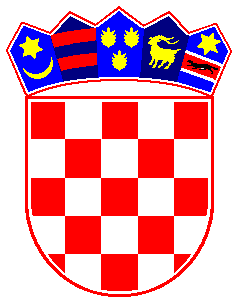  REPUBLIKA  HRVATSKAVISOKI  TRGOVAČKI  SUD REPUBLIKE  HRVATSKE               ZAGREB URED PREDSJEDNIKA SUDABroj: 17-Su-251/21-3U Zagrebu, 9. lipnja 2021.1. Ispravak dokumentacije za nadmetanjePoziv za dostavu ponuda za nabavu materijala za higijenske potrebe od 8. lipnja 2021. (JEDN-roba 4-21)	Naručitelj prije isteka roka za podnošenje ponuda, mijenja dokumentaciju za nadmetanje.	Izmjenu objavljuje na jednak način kao i prvotnu dokumentaciju za nadmetanje na svojoj internetskoj stranici.1. Promjena:Prilog Troškovnik se mijenja-Priložena je nova verzija troškovnika.	Svi ostali dijelovi dokumentacije za nadmetanje ostaju nepromijenjeni.